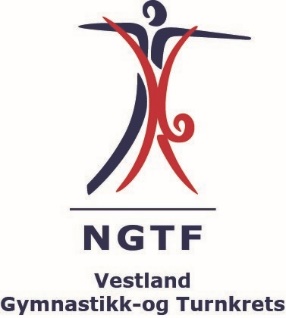 ￼TIL LAGENE! av medaljer til Aktivitetsdag 6 - 10 år 2022.Returner denne bestillingen innen 1.april til:kristinamonsen92@gmail.com_____	stk. bronsekors (2 stevner) 	à kr. 45,-  	= kr_____	stk. sølvkors   (4 stevner) 	à kr. 47,-  	= kr_____	stk. gullkors   (6 stevner) 		à kr. 50,-  	= krTil sammen å betale            krFaktura blir sendt lagvis etter bestilling.Lag:.............................................................Bestillingen er sendt av:........................................		Tlf.:..................Mailadresse:.........................................................Medaljene kan hentes på STEVNEKONTORET.